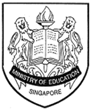 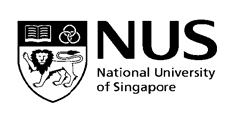 Ministry of Education SingaporeNUS-MOE Humanities & Social Sciences Research (HSSR)DECLARATION AND SUBMISSION FORM BY HSSR CANDIDATE(To be attached to the front of the Extended Essay)MOE PARTNER H3 EXAMINATION MATERIALS CANDIDATE’S DECLARATION Form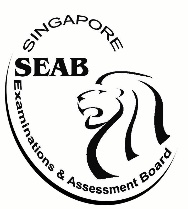 MOE PARTNER H3 EXAMINATION MATERIALS CANDIDATE’S DECLARATION FORMSchool Code:Name of School:Candidate’s Index No:Name of Candidate:Candidate’s NRIC No:Year of Examination:Subject Code/Paper No:Title of Extended Essay:Name of NUS Supervisor:Department:FASS POLICY ON PLAGIARISMAcademic integrity is a necessary condition in the pursuit and acquisition of knowledge, and the University expects each student to uphold academic honesty. Academic dishonesty is any misrepresentation with the intent to deceive, or failure to acknowledge the source, falsification of information, inaccuracy of statements, cheating at exams/tests, or inappropriate use of resources. There are many forms of academic dishonesty, and plagiarism — passing off works and ideas from another source as one’s own — is one of them. Students should adopt this rule: You have the obligation to make clear to the assessor which is your own work, and which is derived from other sources. Otherwise, your assessor is entitled to assume that everything being presented for assessment is being presented as entirely your own work. This is a minimum standard. In addition, the following guidelines will provide some assistance.When using the ideas, phrases, paragraphs and data from other sources in work that is presented for assessment, such materials should be appropriately credited and acknowledged, so that it is clear that the materials being presented is not the student's own. Materials (including texts, graphics and data) obtained from the internet, AI tools or other electronic resources should be treated in the same way as materials obtained from traditional sources.Self-plagiarism — borrowing extensively from one's own work that has been produced for a different course — is also a form of academic dishonesty because additional credit is sought for work which has already been done. A student who wishes to work on a topic closely related to a written assignment completed for another course should first highlight this to the instructor concerned and produce a photocopy of the previously completed assignment so that the instructor is able to ensure that the new assignment is not a re-use of the previous work.Any student found to have committed or aided and abetted plagiarism or any other academic offence (a) shall be treated as having committed a disciplinary offence under Clause 3 of Statute 6 (Discipline with respect to students) of the National University of Singapore, and (b) shall be subject to disciplinary action, possibly including a failed grade for the course.A student may not knowingly intend to plagiarise, but that should not be used as an excuse for plagiarism. When in doubt about whether the case at hand constitutes plagiarism, clarification should be sought from the relevant instructor or supervisor.Students are to visit the links below to ensure they fully understand the plagiarism policy.
- https://libguides.nus.edu.sg/new2nus/acadintegrity (see the tabs on 'Plagiarism' and 'AI Tools'),
- https://blog.nus.edu.sg/teachingconnections/2020/04/07/january-february-2019/ FASS POLICY ON PLAGIARISMAcademic integrity is a necessary condition in the pursuit and acquisition of knowledge, and the University expects each student to uphold academic honesty. Academic dishonesty is any misrepresentation with the intent to deceive, or failure to acknowledge the source, falsification of information, inaccuracy of statements, cheating at exams/tests, or inappropriate use of resources. There are many forms of academic dishonesty, and plagiarism — passing off works and ideas from another source as one’s own — is one of them. Students should adopt this rule: You have the obligation to make clear to the assessor which is your own work, and which is derived from other sources. Otherwise, your assessor is entitled to assume that everything being presented for assessment is being presented as entirely your own work. This is a minimum standard. In addition, the following guidelines will provide some assistance.When using the ideas, phrases, paragraphs and data from other sources in work that is presented for assessment, such materials should be appropriately credited and acknowledged, so that it is clear that the materials being presented is not the student's own. Materials (including texts, graphics and data) obtained from the internet, AI tools or other electronic resources should be treated in the same way as materials obtained from traditional sources.Self-plagiarism — borrowing extensively from one's own work that has been produced for a different course — is also a form of academic dishonesty because additional credit is sought for work which has already been done. A student who wishes to work on a topic closely related to a written assignment completed for another course should first highlight this to the instructor concerned and produce a photocopy of the previously completed assignment so that the instructor is able to ensure that the new assignment is not a re-use of the previous work.Any student found to have committed or aided and abetted plagiarism or any other academic offence (a) shall be treated as having committed a disciplinary offence under Clause 3 of Statute 6 (Discipline with respect to students) of the National University of Singapore, and (b) shall be subject to disciplinary action, possibly including a failed grade for the course.A student may not knowingly intend to plagiarise, but that should not be used as an excuse for plagiarism. When in doubt about whether the case at hand constitutes plagiarism, clarification should be sought from the relevant instructor or supervisor.Students are to visit the links below to ensure they fully understand the plagiarism policy.
- https://libguides.nus.edu.sg/new2nus/acadintegrity (see the tabs on 'Plagiarism' and 'AI Tools'),
- https://blog.nus.edu.sg/teachingconnections/2020/04/07/january-february-2019/ Candidate’s declaration:I declare that the attached Extended Essay:-	is an original work produced solely and entirely by me and free from plagiarism.-	does not replicate the content of any other H1/H2/H3 paper that I have offered/am offering as part of the ‘A’ Level examination (e.g. Project Work, Knowledge and Inquiry, H3 subjects with research essays) or have submitted previously.- contains no material published, aided or created by third parties (including persons and AI tools), whether in part or whole, except where acknowledgements are made.-	The number of words for the Extended Essay is:   	         Candidate’s signature, Date:	 	                              Candidate’s declaration:I declare that the attached Extended Essay:-	is an original work produced solely and entirely by me and free from plagiarism.-	does not replicate the content of any other H1/H2/H3 paper that I have offered/am offering as part of the ‘A’ Level examination (e.g. Project Work, Knowledge and Inquiry, H3 subjects with research essays) or have submitted previously.- contains no material published, aided or created by third parties (including persons and AI tools), whether in part or whole, except where acknowledgements are made.-	The number of words for the Extended Essay is:   	         Candidate’s signature, Date:	 	                              Principal’s name, Signature, Date:  	Principal’s name, Signature, Date:  	Name of Candidate:Candidate’s NRIC No:School Name:Year of Examination:Title of H3 Programme:NUS-MOE Humanities and Social Sciences Research Programme (HSSR)Subject Code & Paper Number: Title of Extended Essay: Examination RegulationCentres and candidates are not permitted to submit examination materials for exhibition, competition, publication or for any other purposes without the authorisation by the Chief Executive, SEAB.Should there be a breach of the examination regulation, SEAB reserves the right to withhold or cancel the results of the candidate(s). Examination RegulationCentres and candidates are not permitted to submit examination materials for exhibition, competition, publication or for any other purposes without the authorisation by the Chief Executive, SEAB.Should there be a breach of the examination regulation, SEAB reserves the right to withhold or cancel the results of the candidate(s). Candidate’s Declaration:I have read and agree to abide by the above examination regulation regarding MOE Partner H3 examination materials.I acknowledge that should there be a breach of the conditions, the Singapore Examinations and Assessment Board reserves the right to withhold or cancel my H3 examination results.Candidate’s Declaration:I have read and agree to abide by the above examination regulation regarding MOE Partner H3 examination materials.I acknowledge that should there be a breach of the conditions, the Singapore Examinations and Assessment Board reserves the right to withhold or cancel my H3 examination results.Candidate’s Signature:Date: